UN CHANTIER AVEC DES ACTIONS  ENVIRONNEMENTALES SIGNIFICATIVES  Accomplir notre mission avec en retour la satisfaction du client est une volonté claire dans notre démarche qualité et environnementale.Dans le cadre de nos chantiers nous mettons en place des actions significatives et l’éfficacité de celles-ci sera mesurée sur une grille d’évaluation.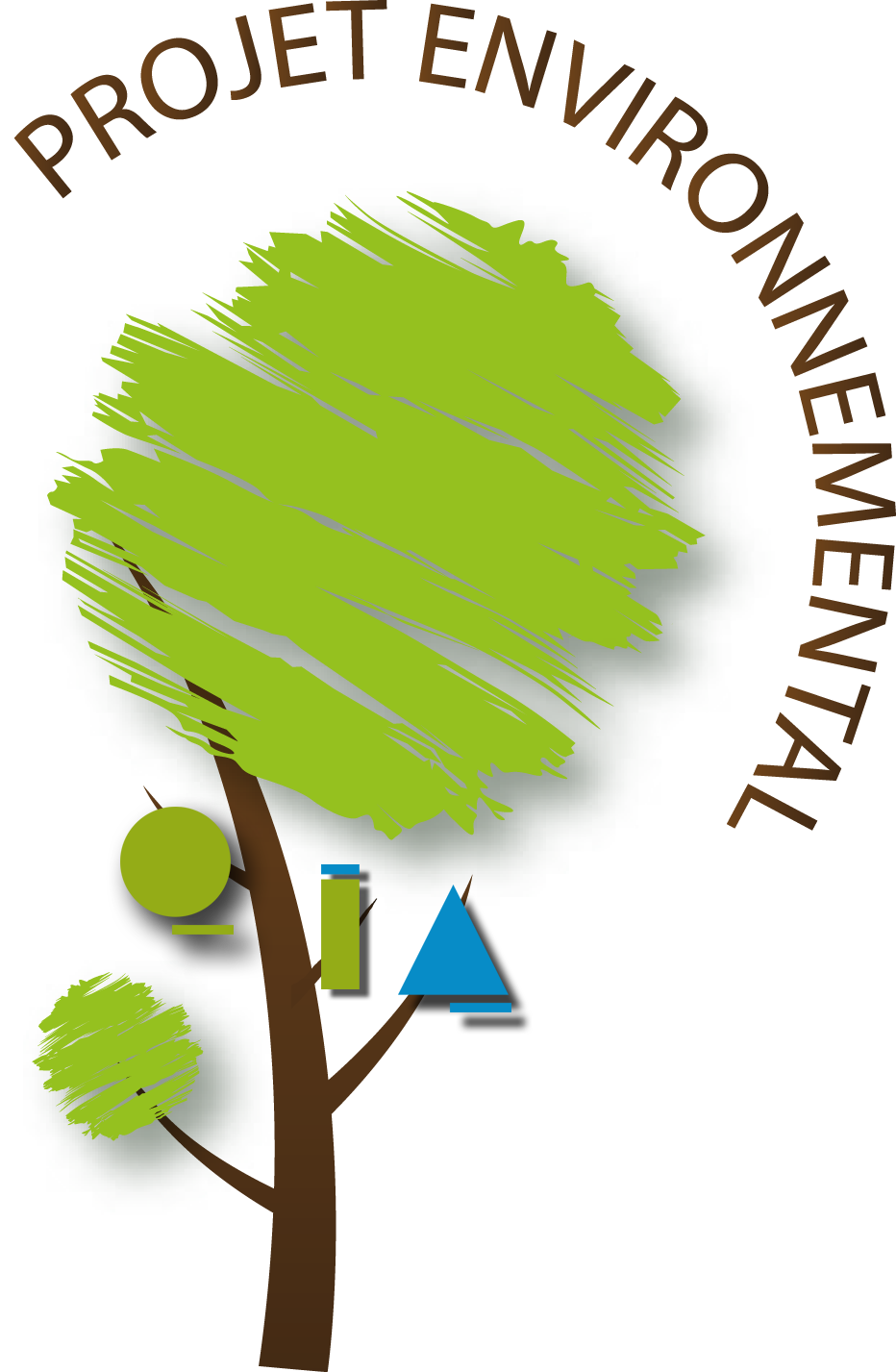 Le respect de ces engagements s’établira  avec le concours : NOM DE VOTRE STRUCTURELe Président de Qualité Ingénièrie ArchitectureOBJECTIFSMOYENSMAITRISER LES POLLUTIONS DE CHANTIER SUR LA VOIE PUBLIQUEDes consignes sur l’entretien de la voie publique lors de la première réunion de chantier et devront être appliquées par les entreprises.MAITRISER LES POLLUTIONS DE CHANTIERDes consignes sur la propreté et sur la lutte contre le bruit  seront rappelées lors de la première réunion de chantier et devront être appliquées par les entreprises.Les entreprises nous signaleront les centres de déchets utilisés et s’engageront formellement sur leur démarche de respect des engagements légaux sur le suivi des déchets.GERER L’EAULa consommation de l’eau sera maîtrisée, l’installation chantier sera vérifiée.